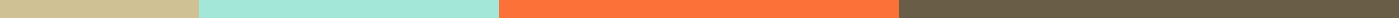 Service Work Order FormProject InformationProject Name: ________________________Work Order Number: __________________Date Issued: ________________________Due Date: __________________________Project Location: ___________________Client InformationClient Name: ________________________Company Name: ______________________Address: ___________________________Phone Number: ______________________Email Address: ______________________Work DescriptionScope of Work:
Special Instructions:
AssignmentAssigned To: ________________________Department: ________________________Estimated Hours: ___________________Materials Needed: ___________________AuthorizationAuthorized By: ______________________Signature: __________________________Date: _______________________________CompletionWork Completed By: __________________Hours Worked: _______________________Materials Used: _____________________Completion Date: ____________________Client Signature: ___________________Date: _______________________________